Faaborg Sund Marathon Forårsløb 2/4 -2023 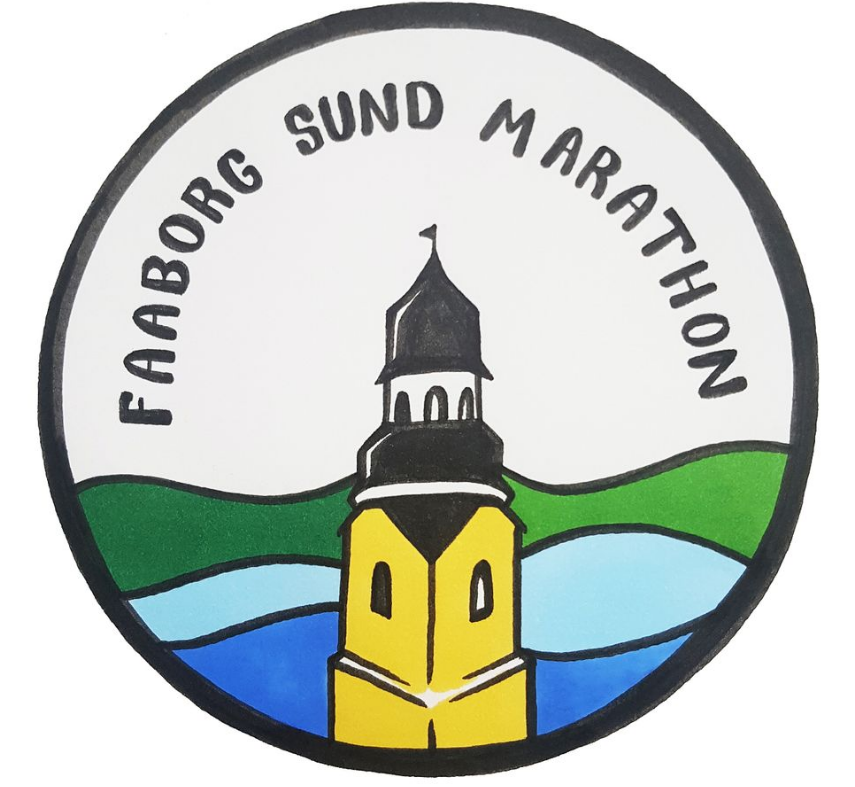 DiplomRundeløb : Erik Breum Lindegaard DNS. Vibe Ulbak 1 runde : 1.01.22. Pia Morbech 1 runde : 1.04.40. Lisbeth Madsen 2 runder : 1.17.20Halvmaraton : Lars Hulbæk : 1.45.57. Lars Pedersen : 1.47.23. Knud Søby: 1.55.13. Brian Lunde Hansen : 1.56.52. Kim Hammerich : 1.55.15. Marion Bald Rasmussen : 1.58.53. Joan Aaskov Rasmussen: 1.58.53. Bent Bühl Hansen: 1.58.53. Hjalmar Østergaard Jacobsen: 1.59.42. Rene Ovesen: 2.01:40. Kyri Damgaard : 2.02.00. Mette Kalum: 2:07:02. Frank Sievers: 2:07:02. Henning Hermes Pedersen : 2.25.38. Christina Bitten Hansen : Marathon : Martin R. Ehmnsen: 3:31:26. Steen Christensen: 3.45.52. Jan Jacobsen : 4.08.04. Simon Frandsen: 4.10.10. Lisbeth Billeskov Hansen: 4.10.10. Thomas Schultz: 4.18.28.  Ane Marie Veggerskilde : 4.20.34. Claus Sørensen: 4.29.37. Allan Heinsvig : 4.29.37. Flemming S. Schmidt : 4.33.55. Lars Kensmark : 5.45.00. Jesper Witte: DNS.